Congress Registration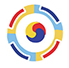 18th QMOD-KSQM International Joint Conference사전등록 참가비는 항목에 맞게 무통장입금 해주시면 됩니다.                       농협 367-17-000711  (예금주 : 한국품질경영학회)                      * 입금자명은 필히 참가자명으로 송금, 아닐 시 전화 요망PhD fee가 $100인 대신에, the reception dinner, Gala, and plant tour including meals 모두 제외됩니다.사전등록신청서는 작성하셔서 ksqm@daum.net으로 회신 부탁드립니다. 혹시 문의사항 있으시면 02-6009-4696 또는 ksqm@daum.net으로 연락 부탁드립니다.First NameFirst NameLast NameLast NameTitleTitle□ Prof.  □ Dr.  □ Mr.  □ Ms. □ Prof.  □ Dr.  □ Mr.  □ Ms. □ Prof.  □ Dr.  □ Mr.  □ Ms. □ Prof.  □ Dr.  □ Mr.  □ Ms. □ Prof.  □ Dr.  □ Mr.  □ Ms. □ Prof.  □ Dr.  □ Mr.  □ Ms. □ Prof.  □ Dr.  □ Mr.  □ Ms. □ Prof.  □ Dr.  □ Mr.  □ Ms. AffiliationAffiliationAddressAddressCity / StateCity / StateCountryCountryPost/ZipPost/ZipTelephoneTelephoneEmailEmailName of Accompanying PersonName of Accompanying PersonCategoryCategoryCategoryPrice (KRW)Price (KRW)Price (KRW)QuantityAmount (KRW)Amount (KRW)Amount (KRW)Early registration fee(July 3, 2015)Early registration fee(July 3, 2015)Early registration fee(July 3, 2015)300,000원300,000원300,000원Full feeFull feeFull fee400,000원400,000원400,000원PhD students and other students feePhD students and other students feePhD students and other students fee100,000원100,000원100,000원Total AmountTotal AmountTotal Amount